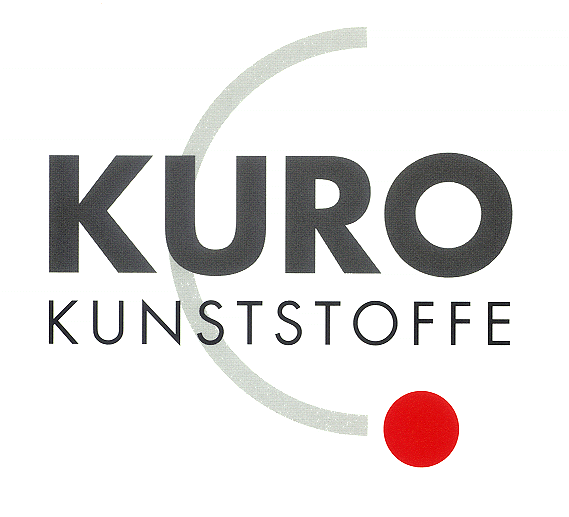  Produkt: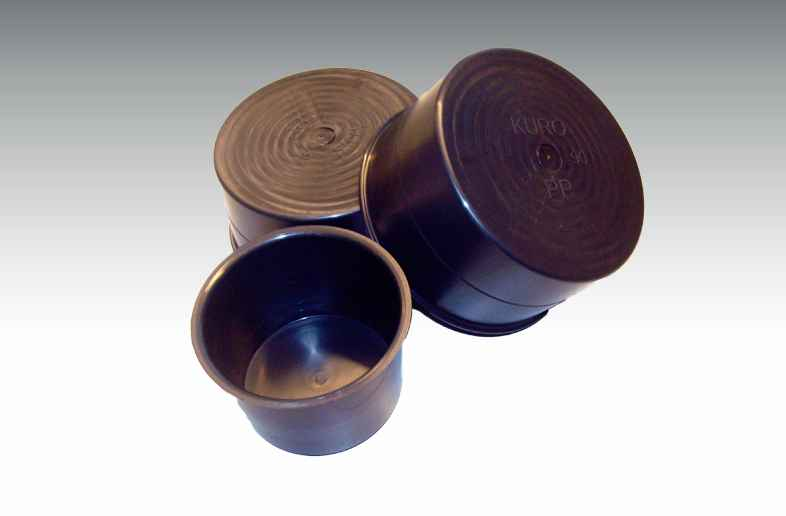 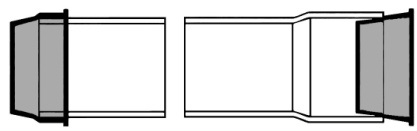 PP VerschlusskappenAusschreibungstexte: Pos:.......................PP Verschlusskappe 50 mm / Farbe: schwarzMaterial: PP formstabil / für Rohr- und MuffenendeSystem KURO o. glw.(www.kuro-kunststoffe.de), liefern und verlegen,als Zulage zu Pos:...........Menge:............Stück      EP: .......     GP: ........Pos:.......................PP Verschlusskappe 63 mm / Farbe: schwarzMaterial: PP formstabil / für Rohr- und MuffenendeSystem KURO o. glw.(www.kuro-kunststoffe.de), liefern und verlegen,als Zulage zu Pos:...........Menge:............Stück      EP: .......     GP: ........Pos:.......................PP Verschlusskappe 75 mm / Farbe: schwarzMaterial: PP formstabil / für Rohr- und MuffenendeSystem KURO o. glw.(www.kuro-kunststoffe.de), liefern und verlegen,als Zulage zu Pos:...........Menge:............Stück      EP: .......     GP: ........Pos:.......................PP Verschlusskappe 85 mm / Farbe: schwarzMaterial: PP formstabil / für Rohr- und MuffenendeSystem KURO o. glw.(www.kuro-kunststoffe.de), liefern und verlegen,als Zulage zu Pos:...........Menge:............Stück      EP: .......     GP: ........Pos:.......................PP Verschlusskappe 90 mm / Farbe: schwarzMaterial: PP formstabil / für Rohr- und MuffenendeSystem KURO o. glw.(www.kuro-kunststoffe.de), liefern und verlegen,als Zulage zu Pos:...........Menge:............Stück      EP: .......     GP: ........Pos:.......................PP Verschlusskappe 106 mm / Farbe: schwarzMaterial: PP formstabil / für Rohr- und MuffenendeSystem KURO o. glw.(www.kuro-kunststoffe.de), liefern und verlegen,als Zulage zu Pos:...........Menge:............Stück      EP: .......     GP: ........Pos:.......................PP Verschlusskappe 110 mm / Farbe: schwarzMaterial: PP formstabil / mit innen- und außen liegender Öse Typ „INA“ / System KURO o. glw.(www.kuro-kunststoffe.de), liefern und verlegen,als Zulage zu Pos:...........Menge:............Stück      EP: .......     GP: ........Pos:.......................PP Verschlusskappe 125 mm / Farbe: schwarzMaterial: PP formstabil / für Rohr- und MuffenendeSystem KURO o. glw.(www.kuro-kunststoffe.de), liefern und verlegen,als Zulage zu Pos:...........Menge:............Stück      EP: .......     GP: ........Pos:.......................PP Verschlusskappe 126 mm / Farbe: schwarzMaterial: PP formstabil / für Rohr- und MuffenendeSystem KURO o. glw.(www.kuro-kunststoffe.de), liefern und verlegen,als Zulage zu Pos:...........Menge:............Stück      EP: .......     GP: ........Pos:.......................PP Verschlusskappe 140 mm / Farbe: schwarzMaterial: PP formstabil / für Rohr- und MuffenendeSystem KURO o. glw.(www.kuro-kunststoffe.de), liefern und verlegen,als Zulage zu Pos:...........Menge:............Stück      EP: .......     GP: ........Pos:.......................PP Verschlusskappe 158 mm / Farbe: schwarzMaterial: PP formstabil / für Rohr- und MuffenendeSystem KURO o. glw.(www.kuro-kunststoffe.de), liefern und verlegen,als Zulage zu Pos:...........Menge:............Stück      EP: .......     GP: ........Pos:.......................PP Verschlusskappe 160 mm / Farbe: schwarzMaterial: PP formstabil / für Rohr- und MuffenendeSystem KURO o. glw.(www.kuro-kunststoffe.de), liefern und verlegen,als Zulage zu Pos:...........Menge:............Stück      EP: .......     GP: ........